Niech będzie pochwalony Jezus Chrystus !Kochane Przedszkolaki, witam Was bardzo serdecznie w tym trudnym czasie walki z korona wirusem, który zamknął nas wszystkich w domu. Ale wierzę,                że nie zamknął naszego serca dla Pana Jezusa. Dlatego chciejmy się przygotować i razem z Cierpiącym Jezusem przeżyć ostatnie dni Jego ziemskiego życia.Najbliższa niedziela to Niedziela Palmowa,  rozpoczyna ona Wielki Tydzień. Bardzo Was proszę,  obejrzyjcie podane propozycje. Filmiki są dla „starszaków” a „maluszki” proszę, aby pokolorowały kolorowanki. Niedziela Palmowa
Wpisujemy w gogle :Zdalne nauczanie na Wielki Tydzień - Katecheza Natanahttp://katechezanatana.pl/zdalne-nauczanie-na-wielki-tydzien/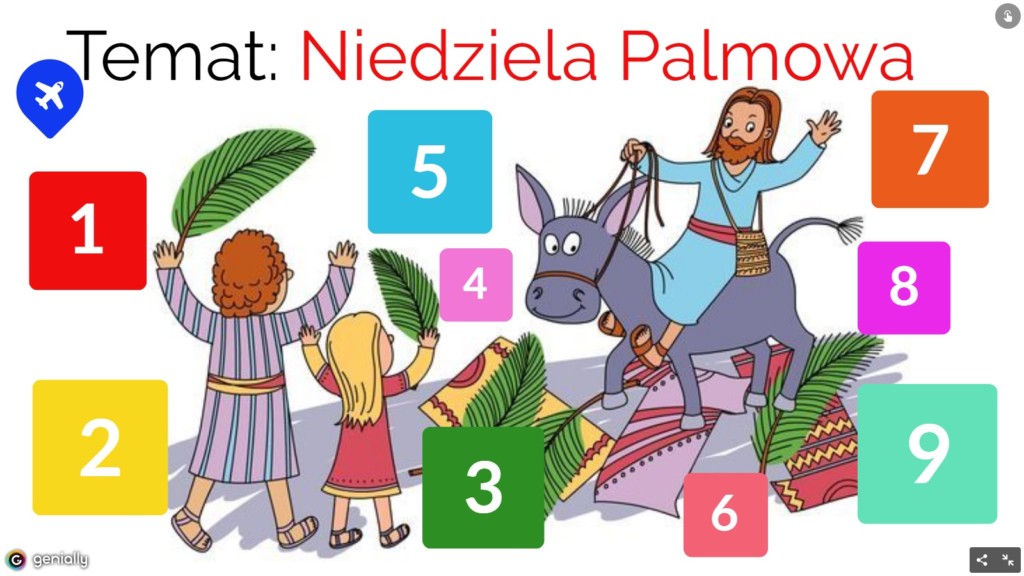 link do prezentacji – nic nie trzeba robić, wystarczy najeżdżać myszką na pola z numerkami Trzeba pobrać link i wszystkie numerki po kolei otworzymy. Możecie zrobić swoją palemkę i nauczyć się piosenki Arki Noego „ Wyjątkowy Osioł”Wielki CzwartekProszę również o obejrzenie na YouTubeWjazd do Jerozolimy - Krzyż i Palemkahttps://www.youtube.com/watch?v=w_Zu3MgPBzcSerdecznie Was pozdrawiam i modlę się za Was i Wasze rodziny. S. TeofilaNiedziela Palmowa – Pan Jezus wjeżdża na osiołku do Jerozolimy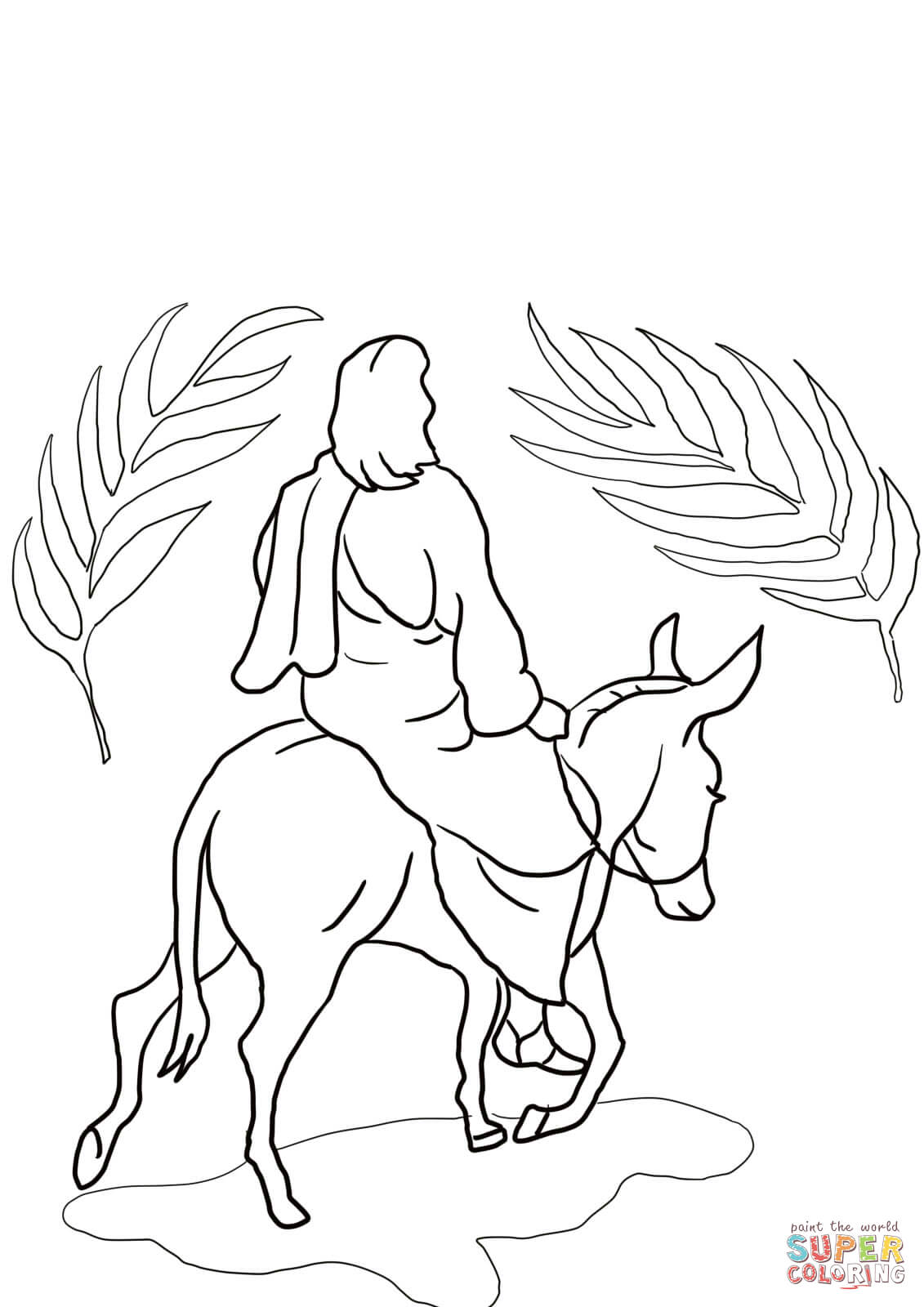 Ostatnia Wieczerza – uroczysta kolacja Pana Jezusa z                                                                        Apostołami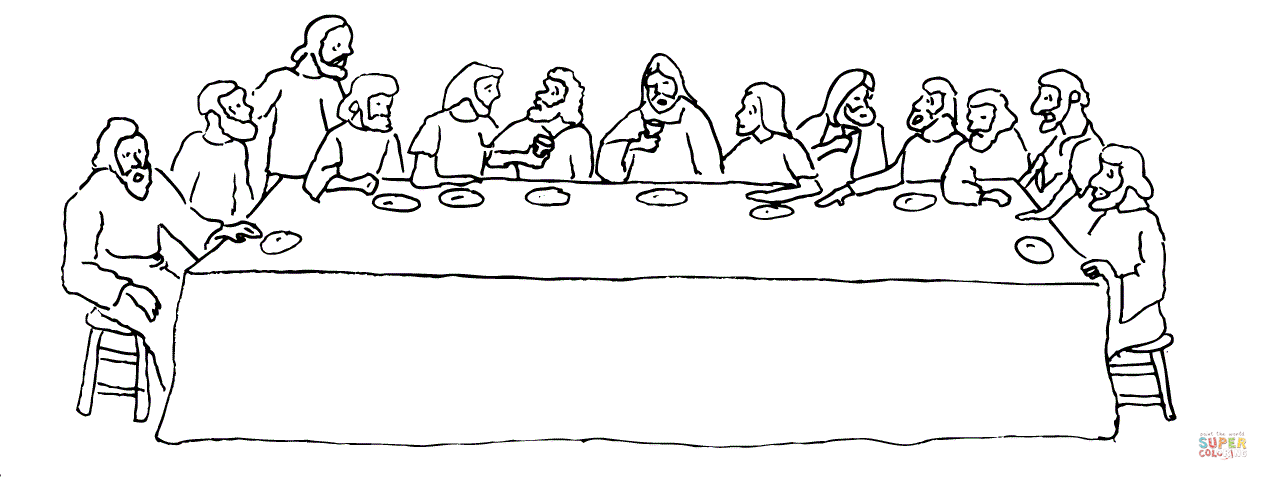 